Ростовская область Константиновский район посёлок СтычновскийМуниципальное бюджетное общеобразовательное учреждение«Стычновская средняя общеобразовательная школа»КОНСПЕКТ  УРОКАЛИТЕРАТУРНОЕ  ЧТЕНИЕ1   класс(программа «Начальная школа 21 век»)Учитель: Евграфова Лариса ПетровнаТема: «Алфавит», С. Маршак «Ты эти буквы заучи», В. Голявкин «Спрятался».Тип урока: «открытие» новых знаний.Цели:Образовательная цель:осознавать алфавит как определенную последовательность букв.Деятельностная цель:воспроизводить алфавит;восстанавливать алфавитный порядок слов;совершенствовать навыки чтения;совершенствовать умения работать с текстом (прогнозировать содержание по заглавию и иллюстрации, отвечать на вопросы по содержанию).Способствовать развитию связной речи, оперативной памяти, произвольного внимания, вербального, наглядно-образного мышления.Воспитывать культуру поведения при фронтальной работе, индивидуальной работе.Формировать УУД:Личностные:способность к самооценке на основе критерия успешности учебной деятельности.Регулятивные УУД:определять и формулировать цель на уроке с помощью учителя;планировать своё действие в соответствии с поставленной задачей;вносить необходимые коррективы в действие после его завершения на основе его оценки и учёта характера сделанных ошибок.Коммуникативные УУД:слушать и понимать речь других;оформлять свои мысли в устной форме;договариваться с одноклассниками совместно с учителем о правилах поведения и общения и следовать им.Познавательные УУД:ориентироваться в своей системе знаний;осуществлять анализ объектов;находить ответы на вопросы в тексте, иллюстрациях;преобразовывать информацию из одной формы в другую: составлять ответы на вопросы.Организация пространства: фронтальная, индивидуальная, групповая.Учебно-методическое обеспечение и ресурсы:компьютер, проектор;презентация; учебник «Букварь. Часть 2. 1 класс» Л.Е.Журова, А.О.Евдокимова. Издательство «Вентана-Граф»,2017г.                                                Ход урокаI.Организационный момент. 1. Организация рабочего места.2. Минутка жужжащего чтения.II. Введение в тему.Целеполагание.– За окнами январь, снег в воздухе кружится, а нам пора учиться! Что вы изучали на уроках обучения чтению по первой части «Букваря»? (Звуки и буквы.)                       В «Букваре» живёт семья:Буквы все – от А до Я.– Для чего вам это нужно? (Чтобы научиться читать.)– Чего больше в русском языке: букв или звуков?– Перед вами вторая часть «Букваря». Попробуйте предположить, чему он научит.III. Работа по теме урока.1. Работа  над  алфавитом 1) – Откройте  учебник  на  с.4- Прочитайте алфавит. Обратите внимание на то, как называются буквы. - Так что такое алфавит?- Алфавит – это определённая последовательность букв. Порядок букв в алфавите нельзя менять. 2) - На  Руси  алфавит  называли  другим  словом:  азбука.-  Кто-нибудь  может объяснить, почему  его так называли? -  Слово «азбука» состоит из названий двух ее первых букв – аз и буки. Слово «алфавит» пришло из греческого языка. Первые буквы назывались «альфа» и «вита». Из этих двух названий получилось слово «алфавит». Так и живут у нас слова–близнецы: русское слово «азбука» и греческое слово «алфавит», а обозначают они одно и то же: расположение  букв  в определённом  порядке. И  самое  главное:  каждая буква имеет своё постоянное место и название!  Это  надо  обязательно  запомнить. 3) – Как  вы  думаете,  для чего необходим алфавит? - Алфавит необходим при составлении любых списков, при расстановке книг в библиотеке, для составления словарей, различных справочников каталогов;  в регистратуре поликлиники  при  хранении  карточек  пациентов;   при помощи алфавита можно поставить слова в определённом порядке4) -Сейчас, вы будете исполнять роль библиотекаря. Вам нужно поставить книги в алфавитном порядке.(У детей на парте карточки с фамилиями авторов – работа в паре.)Маршак С.,   Драгунский  В.,  Голявкин В., Барто А., Есенин С. - Сверьте свой  результат  с  образцом.- Для чего нужны книги? (Читать - много знать.)- Верно. Кто много читает, тот много знает.             Физминутка «Азбука» -Сегодня на уроке мы будем читать произведение С.Я.Маршака.2. Работа  над  стихотворением С. Маршака «Ты эти буквы заучи...» 1) Чтение стихотворения  учителем- Как называется это произведение?2) - Определите жанр произведения.3) - Прочитайте 1 вопрос.  Как  вы  понимаете  слова  С.Маршака «три десятка  с  лишком»?  Что  это  значит?- Прочитайте  2  вопрос.  Что  автор  называет  ключами  к  книжкам?4) «Жужжащее чтение».5) Расстановка пауз в соответствии со знаками препинания, постановка логического  ударения. 6) Выразительное  чтение. 7) - Прочитайте 3 вопрос.  Как  вы  думаете,  почему  буквы – это  ключи?-И с помощью этих ключей мы прочитаем следующее произведение.3.Работа  над  произведением В. Голявкина «Спрятался».1.Введение в тему- Прочитайте название произведения.- Рассмотрите иллюстрацию внизу.- По названию и иллюстрации  определите,  что случится?   Как будут развиваться события? - Сейчас мы сможем проверить правильность ваших предположений. Я буду читать текст, ваша задача внимательно  слушать и запоминать.  2.Чтение произведения учителем.3.Фронтальная беседа по содержанию прочитанного.– Кто  герои этого  произведения?  (автор,  рассказчик,  Витя).     - Как вы думаете, куда пошёл Витя?- Почему вначале рассказа Витя  отвечал громко и уверенно, а  в  конце  рассказа  грустно  и  тихо?- Наши предположения о развитии событий оправдались?Зрительная физминутка «Дельфины»4. Повторное чтение вслух по предложениям. -Как  вы  думаете,  почему  Витя  спрятался  под  кровать?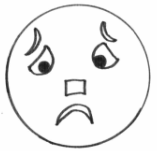 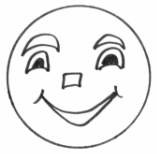 - Рассмотрите  данные  модели.  Верно  ли  указан  порядок   эмоций  и  чувств  Вити  на  протяжении  рассказа?- Обоснуйте  свою  точку  зрения. - Как  бы  вы  поступили  на  месте  Вити?- Какое у вас отношение к Вите? Вызывает  симпатию  у  вас  Витя?- В вашей жизни бывали подобные истории?  - Понравился вам рассказ? Чем?- Определите жанр  произведения. - Чему хотел нас научить Виктор Голявкин? (Всегда надо говорить правду, т.к. тайное всегда становится явным.)- У  писателя  Виктора  Драгунского  есть  рассказ  под  названием  «Тайное становится явным». Я вам рекомендую взять книгу в библиотеке и прочитать этот рассказ.IV.Рефлексия- Дайте самооценку по схеме. Сегодня на уроке: - я  узнал … - было  интересно … - было трудно … - могу  похвалить  себя  за  то,  что … - больше  всего  мне  понравилось …- Используя один из кружочков: зелёный (отлично), красный (плохо), жёлтый (хорошо), оцените свою деятельность на уроке.V. Рекомендации для индивидуальной работы дома.   -Я хочу порекомендовать вам выучить дома алфавит, и тогда на уроках вы будете успешно выполнять задания связанные с алфавитом. Попробуйте  в домашней библиотеке расставить книги по алфавиту.Маршак С. Драгунский  В.Голявкин В.Барто А. Есенин С. Есенин С. Есенин С. 